Max Sheler  Pensador(Wikipedia)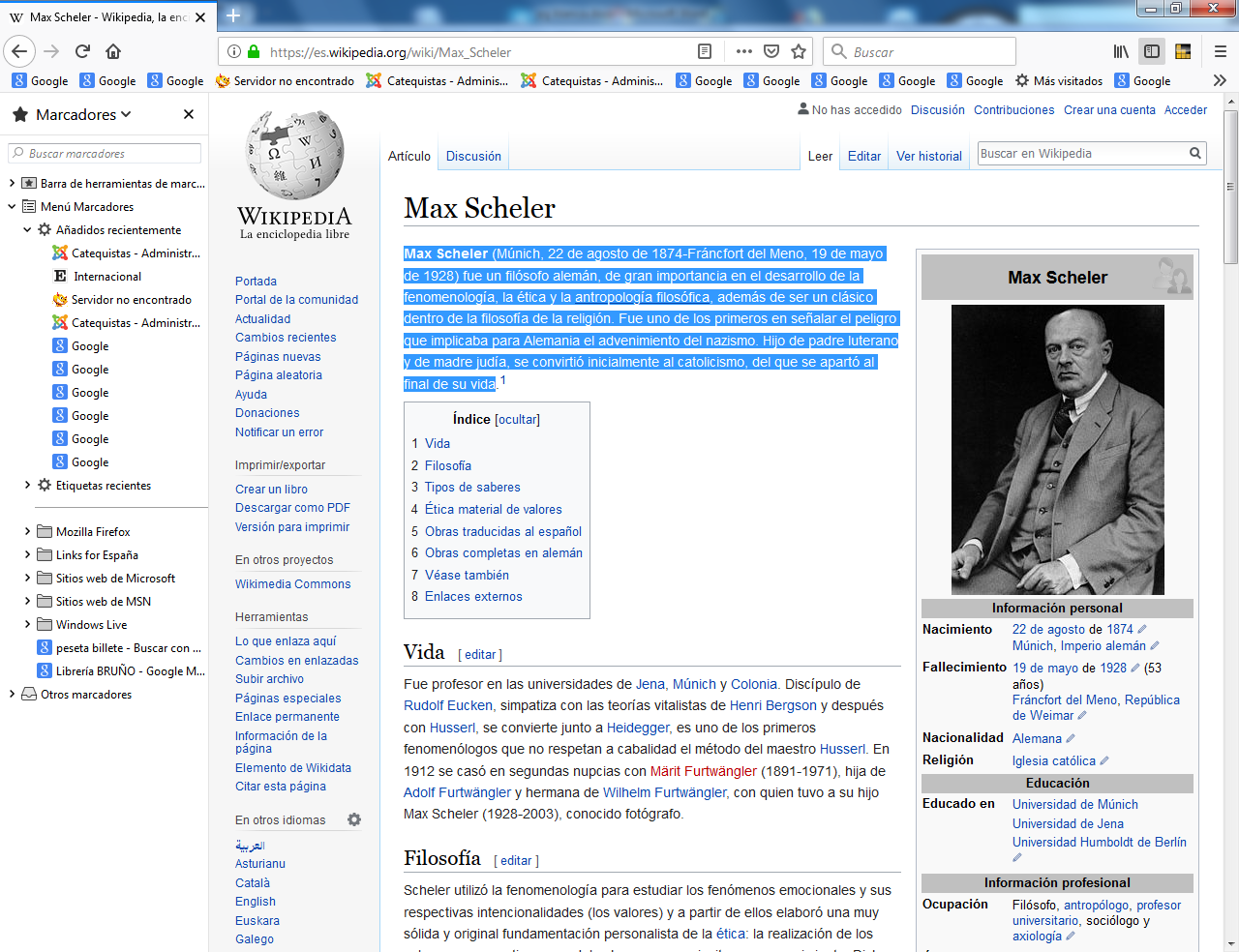    Max Scheler (Múnich, 22 de agosto de 1874-Fráncfort del Meno, 19 de mayo de 1928) fue un filósofo alemán, de gran importancia en el desarrollo de la fenomenología, la ética y la antropología filosófica, además de ser un clásico dentro de la filosofía de la religión. Fue uno de los primeros en señalar el peligro que implicaba para Alemania el advenimiento del nazismo.     Hijo de padre luterano y de madre judía, se convirtió inicialmente al catolicismo, del que se apartó al final de su vida. ¿Se apartó del mensaje o de las formas rutinarias del cumplimiento de lo que anunciaban el tal mensaje? Fue un secreto que se llevó a la tumba, pero, al tratarse de hombre muy honrado, justo e inteligente, consciente de lo que diferencia "el valor" del "no valor" es seguro que su actitud fue muy consciente ante el Dios judío de su infancia y el Dios polivalente de los intelectuales.   Fue profesor en las universidades de Jena, Múnich y Colonia. Discípulo de Rudolf Eucken, simpatiza con las teorías vitalistas de Henri Bergson y después con Husserl, se convierte junto a Heidegger, es uno de los primeros fenomenólogos que no respetan a cabalidad el método del maestro Husserl. En 1912 se casó en segundas nupcias con Märit Furtwängler (1891-1971), hija de Adolf Furtwängler y hermana de Wilhelm Furtwängler, con quien tuvo a su hijo Max Scheler (1928-2003), conocido fotógrafo. Filosofía   Scheler utilizó la fenomenología para estudiar los fenómenos emocionales y sus respectivas intencionalidades (los valores) y a partir de ellos elaboró una muy sólida y original fundamentación personalista de la ética: la realización de los valores se concretiza en modelos humanos que invitan a su seguimiento. Dichos modelos serían el héroe para los valores vitales, el genio para los valores espirituales y el santo para los valores religiosos.Tipos de saberes    Scheler distingue tres clases de saberes: el inductivo, el de la estructura esencial o fenomenológico y el metafísico. El saber inductivo es el de las ciencias positivas. Se basa en la dominación del mundo circundante. Su objeto es la realidad y tiene como finalidad utilizarla por medio de la técnica. Es el saber de dominio. Ejemplo de ello es la ciencia que se ha desarrollado en Occidente desde la filosofía griega.El saber de la estructura esencial es el saber que nos permite captar de un modo inmediato el qué de las cosas.    Estaba de acuerdo con Immanuel Kant en que existe el conocimiento de lo a priori, y que este carácter lo tienen las proposiciones ideales que se dan con independencia del sujeto que las piensa.   A cambio de esta coincidencia parcial con Kant, mantiene cinco diferencias: No son los juicios elaborados por el entendimiento sino las esencias percibidas las que constituyen primordialmente lo a priori.La región de lo a priori no coincide con la región de lo formal, como pensó Kant, sino que hay también un a priori material o con contenido: el valor.En el lugar de la cuestión: ¿cómo es posible que se dé algo?, la cuestión fundamental, dice Scheler, es más bien esta otra: ¿qué es lo que se da?Scheler considera falsa la teoría kantiana según la cual todo lo que es ha tenido que ser producido por el entendimiento, pues la percepción del valor es por sí misma objetiva o intencional.Tampoco está de acuerdo en que lo a priori se equipare con lo racional, pues la afectividad, con el amor como actitud radical, es tanto o más a priori que la actitud racional. En otros términos: sólo el que ama algo es capaz de conocer racionalmente, ya que sin el amor no podría tener la experiencia de dicho fenómeno. Lo que no queda claro es si este saber puede equipararse a lo que tradicionalmente se ha llamado el saber culto. Ejemplo de ello es la idea de microcosmos, Aristóteles decía que el alma humana puede ser todas las cosas. Es una suerte de participación del hombre en la totalidad del mundo.El saber metafísico, también llamado saber de salvación, que es la forma más alta de saber, pues se refiere a los más altos valores personales, vale decir, los propios de lo divino. Consiste en gran medida en aquel saber que eleva al hombre hacia algo mayor que él mismo. Ejemplo de ello ha sido el saber cómo disciplina espiritual elaborado en la India.   Sin embargo, lo que ha sucedido históricamente es la sobrevaloración de una forma de saber por sobre las otras. La gran tarea de nuestra época, señala Scheler, consiste en lograr trabar el saber de dominio, con el saber culto y el saber de salvación. Trabazón que implicaría jerarquizar dichos saberes. Ética material de valores   Un aporte fundamental de Scheler ha sido la descripción de la enorme riqueza e importancia ética que posee la vida emocional del hombre. La cual es primaria respecto de otra forma de saber. Así en Esencia y formas de la simpatía (1913), usa del método de Husserl de la descripción fenomenológica aplicada a las emociones que relacionan a los seres humanos unos con otros y con el mundo de los valores, especial importancia poseen el amor y el odio como las actitudes radicales para la captación de los fenómenos valóricos.    Partiendo del concepto husserliano de reducción fenomenológica, Scheler distinguió las esencias de lo que es tangible, real o existente, lo que llevó a la afirmación de la independencia de los valores (eternos e invariables) respecto de los bienes, que serían sólo sus portadores circunstanciales (lo que ha significado que a Scheler se le acusase de platónico).    En importancia, a este título le siguió su obra más famosa El formalismo en la ética y la ética material de los valores (1913-1916), un tratado en dos volúmenes que intentan dar un nuevo fundamento personalista a la ética, desde este nuevo fundamento se critica el enfoque ético meramente formal del filósofo alemán Emmanuel Kant y lo cambia por un estudio de los valores en cuanto contenidos específicos de la ética, los que se presentan de un modo directo e inmediato a la persona y no a la conciencia como sostenía Husserl.    Los valores, según Scheler, se presentan objetivamente, esto es a priori, como estructurados según dos rasgos fundamentales y exclusivos: La polaridad, todos los valores se organizan como siendo positivos o negativos. A diferencia de las cosas que sólo son positivas.La jerarquía, cada valor hace presente en su percepción que es igual, inferior o superior a otros valores. Esta jerarquía da lugar a una escala de valores que Scheler ordena de menor a mayor en tres grupos: Los valores del agrado: dulce - amargoLos valores vitales: sano - enfermoLos valores espirituales, estos se dividen en: Estéticos: bello - feoJurídicos: justo - injustoIntelectuales: verdadero - falsoLos valores religiosos: santo - profano    Los valores morales no son una categoría de valores porque no poseen portadores, son valores puros. Su realización es más bien indirecta. Se verifica en la realización de los otros valores según su polaridad y jerarquía objetiva.     Cuando todavía se consideraba católico escribió De lo eterno en el hombre (1921) justificando su conversión y después un estudio de la sociología del conocimiento, Die Wissensformen und die Gesellschaft (Formas de conocimiento y sociedad, 1926). Posteriormente se alejó del catolicismo y desarrolló una filosofía, basada en una concepción más bien hegeliana de Dios. Vale decir que es el hombre el lugar por el cual Dios se hace manifiesto en la historia. Dios necesitaría del hombre para poder manifestarse realmente. Esta tesis es consecuencia de su polémica idea de que el espíritu es impotente.      Ahora bien, El conocimiento abstracto y los valores religiosos obtendrían toda su fuerza de realización en los impulsos básicos humanos. Scheler se opuso desde el comienzo a Freud respecto de que lo superior surge de lo inferior. Sostiene Scheler que es imposible deducir de la sola represión sexual la capacidad del hombre de hacer surgir la novena sinfonía de Beethoven o Los hermanos karamazov de Dostoievski.    En El puesto del hombre en el cosmos (1928) estableció una serie de problemas que hoy son considerados como piezas clave para la elaboración de la antropología filosófica.   Obra principales en castellanoAmor y conocimiento y otros escritos, Ed. Palabra, 2010.Arrepentimiento y nuevo nacimiento, Ed. Encuentro, 2008.De lo eterno en el hombre. Ed. Encuentro, 2007.Esencia y formas de la simpatía, Ed. Salamanca-Sígueme, 2005.Esencia y formas de la simpatía, Ed. Losada, 2004.Sobre el pudor y el sentimiento de vergüenza, Ed. Salamanca-Sígueme, 2004.Los ídolos del autoconocimiento, Ed. Salamanca-Sígueme, 2003.Los ídolos del conocimiento de sí mismo, Ed. Cristiandad, 2003.El puesto del hombre en el cosmos, Trad. José Gaos Ed. Losada, Buenos Aires, 1990.Gramática de los sentimientos: lo emocional como fundamento de la ética, Ed. Crítica, Barcelona, 2003.Muerte y supervivencia, Trad. Xavier Zubiri, Ed. Encuentro, Madrid, 2001.El resentimiento en la moral, Ed. Caparrós, Madrid, 1993.Ordo amoris, Ed. Caparrós, Madrid, 1996.El formalismo en la ética y la ética material de los valores, Caparrós, Madrid. 2000.Mensch und Geschichte (1924) La idea del hombre y la historia, Ed. Siglo Veinte, Buenos Aires, 1998.El saber y la cultura, Ed. Nova, Buenos Aires, 1975.La esencia de la filosofía y la condición moral del conocer filosófico, Ed. Nova, Buenos Aires, 1958.El puesto del hombre en el cosmos, Trad. José Gaos, Ed. Revista de Occidente, Madrid, 1936.Conocimiento y trabajo, Ed. Nova, Buenos Aires, 1926.Metafísica de la libertad, Ed. Nova, Buenos Aires, 1960                                    Una página de Max Sheler en su obraEl puesto del hombre en el cosmosCap 2º  DIFERENCIA ESENCIAL ENTRE EL HOMBRE Y EL ANIMAL    En este punto surge la cuestión decisiva para nuestro problema. Si se concede la inteligencia al animal, ¿existe más que n8nca la diferencia de grado entre el hombre y el anima?¿O es que hay en el hombre algo completamente distinto de  los grados esenciales tratados hasta aquí y superior a ellos, algo que convenga específicamente a él sólo, algo que la inteligencias y la elección no agotan y ni siquiera tocan?    Aquí es donde los caminos se separan más netamente. Los unos  quieren reservar la inteligencia y la elección al hombre y negarlas al animal. Afirman, pues, sin duda, una diferencia esencial;   pero la afirman donde, a mi juicio, no existe. Los otros, en especial todos los evolucionistas de las escuelas de Darwin y de Larnarck, niegan, con Darwin, Schwalbe y también W. Köhler, que haya una última diferencia entre el hombre y el animal, porque el animal posee ya inteligencia.   Son, por tanto, partidarios en una u otra forma, de la gran teoría monista sobre el hombre, designada con el nombre de teoría del homo faber. Y no conocen, naturalmente, ninguna clase de ser metafísico, ninguna clase de  ser metafísico ni metafíscia alguna el hombre, esto es, ninguna  relación característica del hombre como tal con el fondo del universo. «   Por lo que a mí toca, no puedo por  menos de rechazar resueltamente ambas : doctrinas. Yo sostengo que la esencia del hombre" y lo que podríamos llamar su puesto singular, pues está  muy por encima de lo que llamamos inteligencia y facultad de elegir, y no podrían ser alcanzados, aunque imaginásemos esa inteligencia y facultad de elegir acrecentadas cuantitativamente incluso hasta el infinito    Pero también sería un error representarse ese quid nuevo que hace del hombre un hombre, simplemente como otro grado esencial de las funciones y facultades pertenecientesa la esfera vital, otro grado que se superpondría a los grados psíquicos ya recorridos -- impulso afectivo, instinto, memoria asociativa, inteligencia y elección --- y cuyo estudio pertenecería a la competencia de la psicología.        El nuevo principio que hace del hombre un hombre, es ajeno a todo lo que podemos llamar vida, en el más amplio sentido, ya en el psíquico interno o en el vital externo.    Lo que hace del hombre un hombre es el principio que se opone a toda vida en general y que, como tal, no puede reducirse a la "evolución natural de la vida", sino que, si ha de ser reducido a algo, sólo puede serlo al fundamento de las cosas, o sea, al mismo fundamento de que también la vida es una manifestación parcial.    Ya los griegos sostuvieron la existencia de tal principio y lo llamaron la razón). Nosotros preferimos emplear, para designar esta X, una palabra más comprensiva, una palabra quecomprende el concepto de la razón, pero que, junto al pensar ideas, comprende también una determinada especie de intuición: la intuición de los fenómenos primarios o esencias, y además una determinada clase de actos emocionales y volitivos que aún hemos de caracterizar: por ejemplo, la bondad, el amor, el arrepentimiento, la veneración, etc.    Esta palabra es espíritu. Y denominaremos persona al centro activo en que el espíritu se manifiesta dentro de las esferas del ser finito, a rigurosa diferencia de todos los centros funcionales da vida, que, considerados por dentro, se llaman también centros anímicos.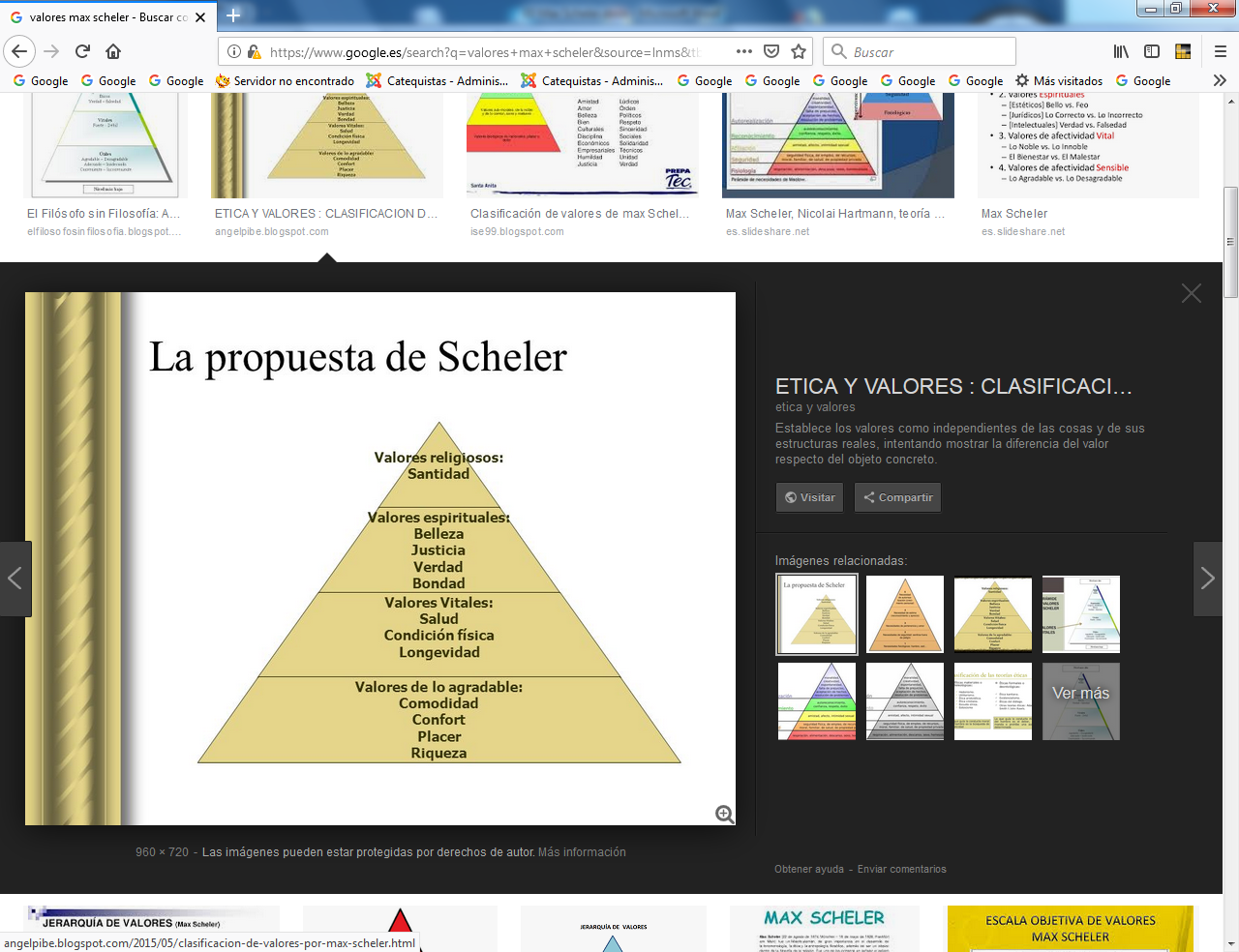 